Приложение № 1к Порядку ведения реестранекоммерческих товариществ, некоммерческих организаций, созданных в форме ассоциаций (союзов), выражающих интересы садоводов, огородников и их некоммерческих товариществ, претендующих на получение государственной поддержкиЗаместителю председателяПравительства Красноярскогокрая – министру сельскогохозяйства и торговлиКрасноярского краяЛ.Н. ШороховуЗАЯВЛЕНИЕ1. Прошу включить_____________________________________________(полное наименование некоммерческого товарищества, ассоциации (союза))__________________________________________________________________(наименование муниципального образования)в реестр некоммерческих товариществ, некоммерческих организаций, созданных в форме ассоциаций (союзов), выражающих интересы садоводов, огородников и их некоммерческих товариществ, претендующих 
на получение государственной поддержки (далее – Реестр).2. Уведомление о включении в Реестр (об отказе во включении 
в Реестр), прошу направить (нужное отметить знаком V, с указанием реквизитов): –на почтовый адрес: ____________________________________________;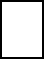  –на адрес электронной почты: ____________________________________; – вручить лично________________________________________________;3. Я даю свое согласие на передачу и обработку персональных данных 
в соответствии с Федеральным законом от 27.07.2006 № 152-ФЗ 
«О персональных данных».Председательнекоммерческого товарищества, ассоциации (союза)или уполномоченное лицо                                            __________/___________                                                                                                 подпись /расшифровка«__» ______________ 20__ г.                                                                           М.П.